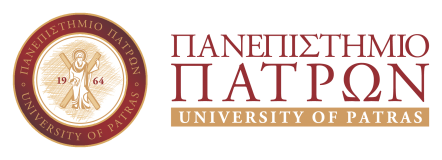 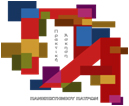 Πρόγραμμα «ΠΡΑΚΤΙΚΗ ΑΣΚΗΣΗ ΠΑΝΕΠΙΣΤΗΜΙΟΥ ΠΑΤΡΩΝ: ΤΜΗΜΑ ΧΗΜΕΙΑΣ», που υλοποιείται στα πλαίσια της Πράξης «ΠΡΑΚΤΙΚΗ ΑΣΚΗΣΗ ΤΡΙΤΟΒΑΘΜΙΑΣ ΕΚΠΑΙΔΕΥΣΗΣ», χρηματοδοτείται από το ΕΠΙΧΕΙΡΗΣΙΑΚΟ ΠΡΟΓΡΑΜΜΑ «Ανταγωνιστικότητα Επιχειρηματικότητα και Καινοτομία και συγχρηματοδοτείται από την Ευρωπαϊκή Ένωση(Ευρωπαϊκό Κοινωνικό Ταμείο-ΕΚΤ) και Εθνικούς Πόρους με MIS: 5030937.ΕΚΘΕΣΗ ΠΕΠΡΑΓΜΕΝΩΝΑΣΚΟΥΜΕΝΟΥ/ΗΣ ΦΟΙΤΗΤΗ/ΤΡΙΑΣΑ. Περιγραφή της εμπειρίας σας από την συμμετοχή στο πρόγραμμα της Πρακτικής Άσκησης1. Περιγράψτε συνοπτικά τις εργασίες που σας ανατέθηκαν κατά τη διάρκεια της πρακτικής άσκησης2. Περιγράψτε τις δυσκολίες που αντιμετωπίσατε κατά την εκτέλεση του έργου σας στο πλαίσιο της πρακτικής σας άσκησης.3. Θεωρείτε ότι οι γνώσεις σας ήταν επαρκείς; Ποιες πρόσθετες γνώσεις πιστεύετε ότι χρειαζόταν να έχετε για την καλύτερη πραγματοποίηση της Πρακτικής σας Άσκησης.4. Αναφέρατε τις γνώσεις και τις δεξιότητες που θεωρείτε ότι αποκτήσατε από την εμπειρία της πρακτικής άσκησης.5. Αναφέρατε ποια μαθήματα του κύκλου σπουδών σας, σας βοήθησαν περισσότερο κατά την εκτέλεση του έργου της πρακτικής σας άσκησης.Β. Καταγραφή του Βαθμού Ικανοποίησής σας1. Αν σας δινόταν η ευκαιρία, θα επιθυμούσατε να προσληφθείτε σε θέση εργασίας αντίστοιχη με αυτή στην οποία πραγματοποιήσατε την πρακτική σας άσκηση;Αν απαντήσατε ΟΧΙ, παρακαλούμε αιτιολογήστε την απάντησή σας:2. Πόσο ευχαριστημένος/η μείνατε από τον Φορέα Πρακτικής Άσκησης με τον οποίο συνεργαστήκατε;Σχόλια:3. Πόσο ευχαριστημένος/η μείνατε συνολικά από την συμμετοχή σας στο πρόγραμμα της πρακτικής άσκησης;Σχόλια:	                          Ημερομηνία        /         /        	                                                                                        (Υπογραφή & Ονοματεπώνυμο Φοιτητή)ΠΡΑΚΤΙΚΗ ΑΣΚΗΣΗ ΦΟΙΤΗΤΩΝΤΜΗΜΑΤΟΣ ΧΗΜΕΙΑΣΠΑΝΕΠΙΣΤΗΜΙΟΥ ΠΑΤΡΩΝΤίτλος Πρακτικής Άσκησης ...............................Ονοματεπώνυμο, Α.Μ............................Πάτρα 2021Περιεχόμενα.........................................................................................................Οδηγίες συγγραφήςΚάθε γραπτή εργασία περιλαμβάνει συνήθως τα ακόλουθα μέρη: εισαγωγή, πειραματικό μέρος, αποτελέσματα και συζήτηση καθώς και συμπεράσματα. Μην ξεχνάτε να κοιτάτε σε τακτά διαστήματα τον τίτλο της εργασίας. Έτσι ελέγχετε εάν ξεφύγατε από τον στόχο και το αντικείμενό σας. Η ανάπτυξη της εισαγωγής, του κυρίως θέματος και των συμπερασμάτων είναι κατά βάση υποκειμενικό θέμα. Υπάρχουν ωστόσο και ορισμένοι βασικοί κανόνες που οφείλετε να ακολουθήσετε.Εισαγωγή Στην Εισαγωγή αναφέρονται µόνο πληροφορίες που είναι ήδη γνωστές και δημοσιευμένες σε αναγνωρισμένα βιβλία και περιοδικά ή πρακτικά συνεδρίων. ∆εν αναφέρονται καθόλου αποτελέσµατα, συµπεράσµατα υποθέσεις ή και σκέψεις που αφορούν την εργασία µας. Για κάθε πληροφορία αναφέρουµε και τη πηγή από την οποία την πήραμε. Στο τέλος της Εισαγωγής και σε ξεχωριστή σελίδα αναφέρουµε το Σκοπό της εργασίας. Πειραματικό ΜέροςΣτο πειραματικό μέρος περιγράφεται το πειραματικό πρωτόκολλο που ακολουθήθηκε και αναφέρονται οι χημικές ενώσεις (καθαρότητα, εταιρεία) και τα όργανα (εταιρεία, μοντέλο, ακρίβεια) που χρησιμοποιήθηκαν.Αποτελέσματα και Συζήτηση (μπορεί να είναι μαζί ή χωριστά) Παρουσιάζονται τα αποτελέσματα υπό μορφή πινάκων, σχημάτων, αντιδράσεων ή και φασματοσκοπικών δεδομένων.Κατά τη Συζήτηση τα αποτελέσματα συσχετίζονται με βιβλιογραφικά δεδομένα.Συμπεράσματα Αξιολογούνται τα αποτελέσματα, αναπτύσσονται τα συμπεράσματα που προκύπτουν.Βιβλιογραφικές αναφορές Η βιβλιογραφία περιλαμβάνει τα πλήρη στοιχεία των βιβλιογραφικών παραπομπών που υπάρχουν στο κείμενο (συγγραφείς, τίτλος περιοδικού, τίτλος εργασίας ή βιβλίου, εκδότης, τόπος και έτος έκδοσης), Οι βιβλιογραφικές αναφορές μέσα στο κείμενο δηλώνονται είτε με αριθμούς μέσα σε αγκύλη π.χ. [1], [1, 3-5, 7], είτε με την αναγραφή του ή των συγγραφέων και του έτους δημοσίευσης εντός αγκύλης π.χ. [Παπαδόπουλος, 2003], [Παπαδόπουλος και Σταυρόπουλος, 2008]. Αν οι συγγραφείς είναι περισσότεροι από δύο με το όνομα του πρώτου συγγραφέα και το έτος δημοσίευσης. Αν οι αναφορές στο κείμενο δίνονται αριθμητικά, θα πρέπει να εμφανίζονται στην βιβλιογραφία κατά αύξουσα σειρά, ενώ αν δίνονται ονομαστικά κατά αλφαβητική σειρά.Ιδιαίτερη προσοχή πρέπει να δίνεται ώστε οι βιβλιογραφικές αναφορές να είναι ομοιόμορφες και συνεπείς.ΠαραρτήματαΗ ύπαρξη παραρτημάτων είναι προαιρετική και αυτά ταξινομούνται μετά τη βιβλιογραφία. Στα Παραρτήματα περιλαμβάνονται δεδομένα που δεν εμφανίστηκαν στα Αποτελέσματα ή τη Συζήτηση. Ονοματεπώνυμο Ασκούμενου/ης:Τμήμα Ασκούμενου/ης:Ονοματεπώνυμο Επιβλέποντα μέλους ΔΕΠ:Περίοδος Πρακτικής Άσκησης:Φορέας Απασχόλησης Πρακτικής Άσκησης:Ονοματεπώνυμο Επόπτη Φορέα:ΝαιΌχιΝαιΌχιΠάρα ΠολύΠολύΑρκετάΛίγοΚαθόλουΠάρα ΠολύΠολύΑρκετάΛίγοΚαθόλου